IAAF Permit Race Walking Meeting  -Circuito Internacional de Marcha Chihuahua-Chihuahua, MEX 7.350kmW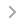 1 José Leyver Ojeda MEX 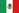 3:50:14 2 Andrés Chocho ECU 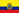 3:50:34 3 Luis Bustamante MEX 3:52:17 4 Quentin Rew NZL 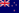 3:52:18 5 Omar Zepeda MEX 3:55:02 6 Jorge Alejandro Martínez MEX 3:55:21 7 Håvard Haukenes NOR 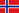 3:58:44 8 Edward Araya CHI 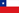 4:00:56 9 Oleksiy Kazanin UKR 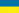 4:02:48 10 Luis José Solís MEX 4:03:17 11 Jorge Stiven Díaz COL 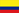 4:11:52 12 Yerenman Salazar VEN 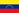 4:12:58 13 Nikolay Ivanov RUS 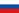 4:13:33 14 Ronal Quispe BOL 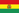 4:14:57 15 Gabriel Mendoza MEX 4:21:26 Erik Tysse NOR DNF Cristhian de Jesús Gómez MEX DNF Luke Adams AUS 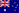 DNF Andreas Gustafsson SWE 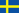 DNF Matej Tóth SVK 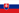 DNS Albert Ngambene CGO 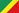 DNS 